 Sabaku no Tami (1969)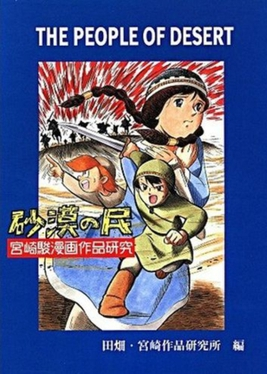 Libro de Hayao MiyazakiStarting Point: 1979-1996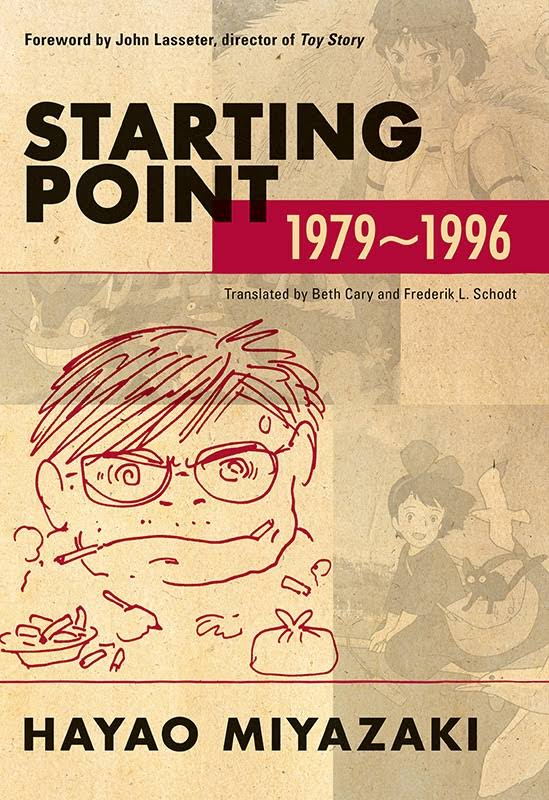 Libro de Hayao Miyazaki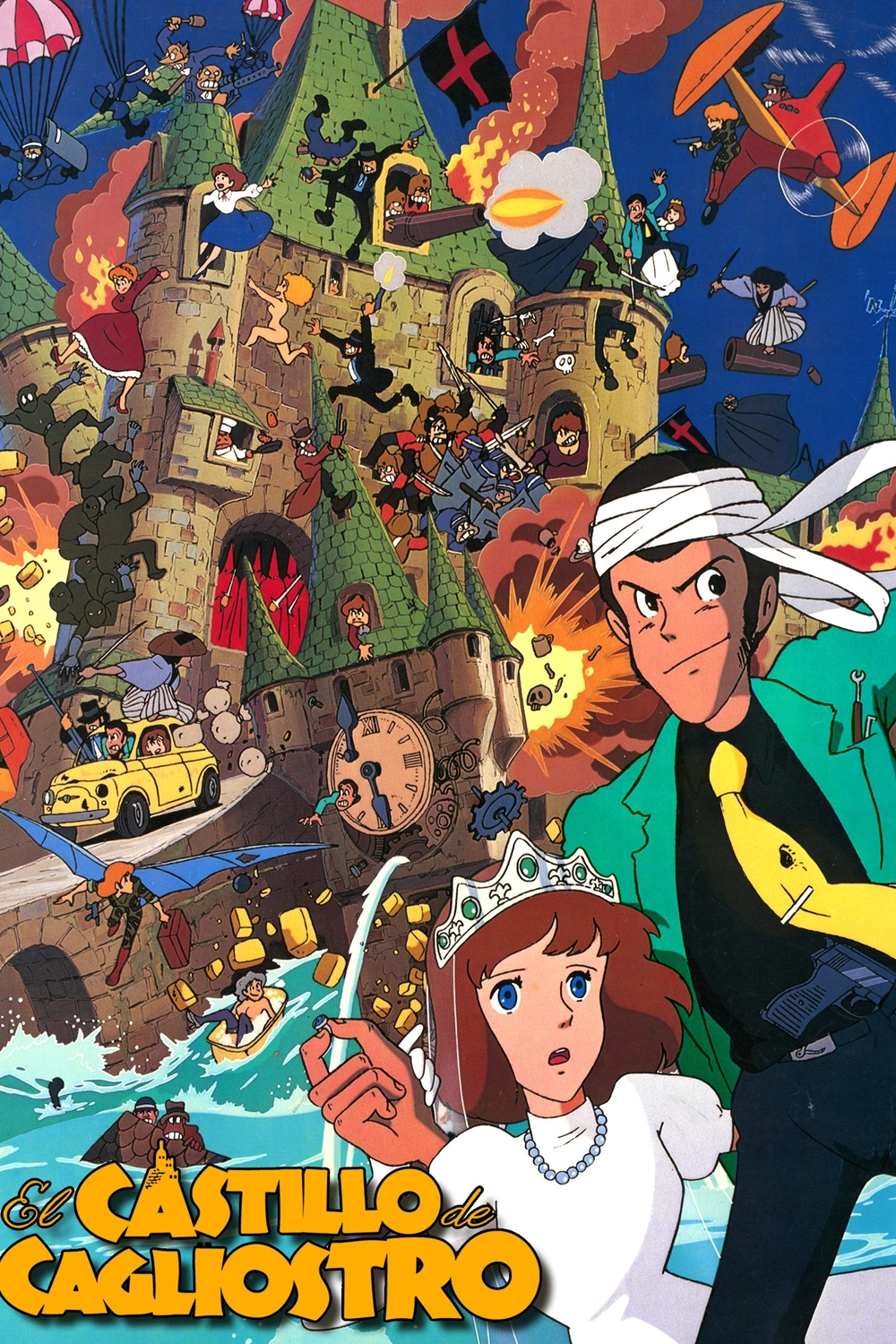 El castillo de Cagliostro(Rupan sansei: Kariosutoro no shiro / ルパン三世 カリオストロの城 /  El castillo de Cagliostro)Fecha de estreno en Japón: 15 de diciembre de 1979Estreno en España: 15 de septiembre de 1979  Shuna's Journey (1983)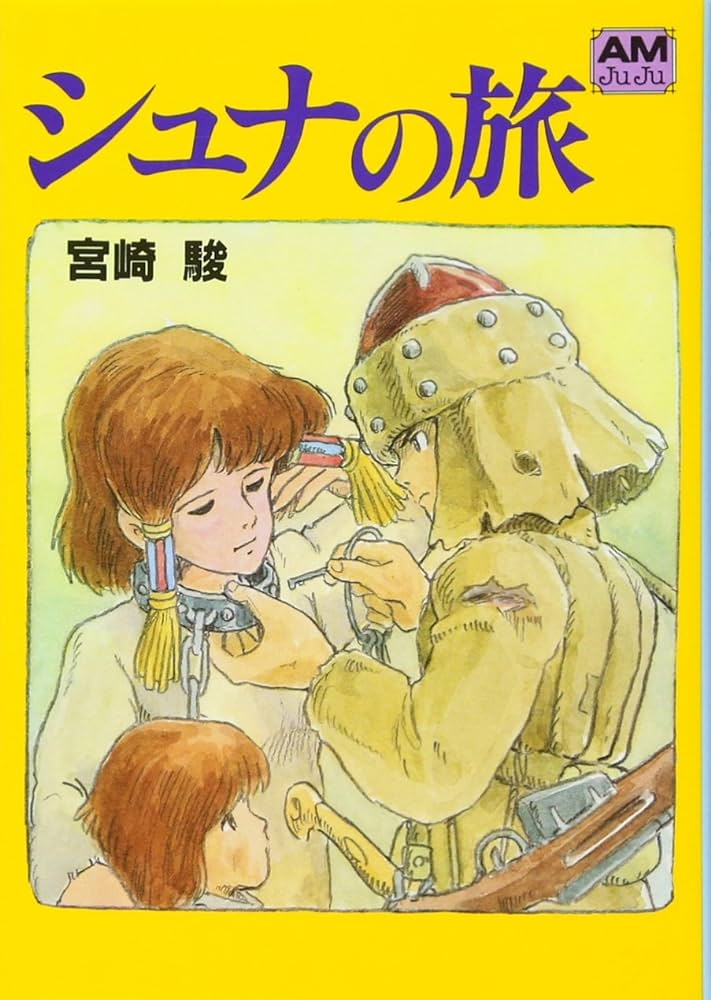 Libro de Hayao MiyazakiNausicaä of the Valley of the Wind 1 (1983)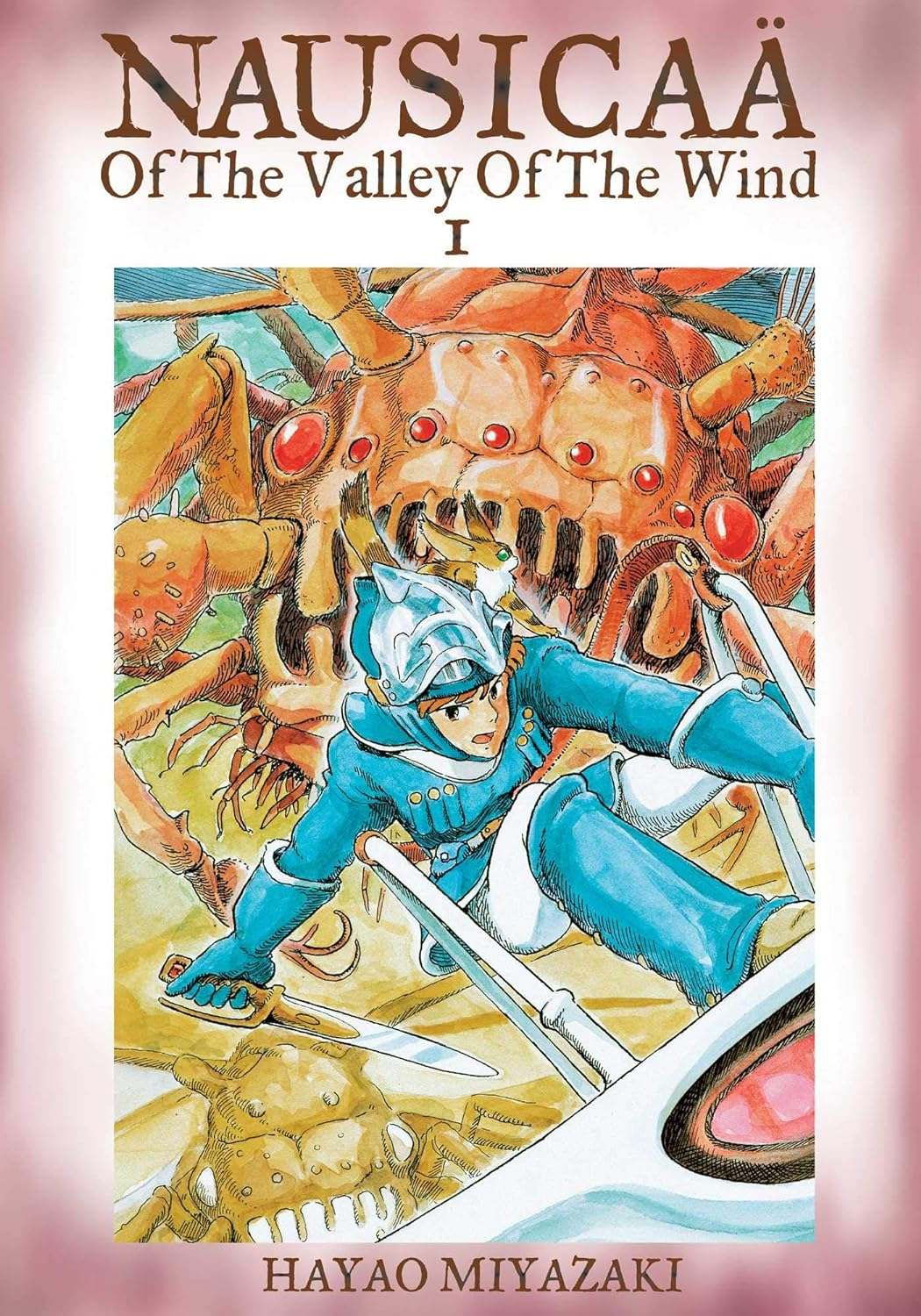 Libro de Hayao Miyazaki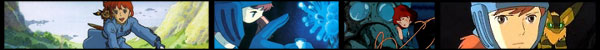 Nausicaä del Valle del Viento (1984)(Kaze no tani no Naushika / 風の谷のナウシカ / Nausicaä of the Valley of the Wind)Estreno original: 11 Marzo 1984Estreno en España: 7 Mayo 2010 (cines) / 30 Junio 2010 (DVD) / 24 Noviembre 2010 (Blu-ray) / 14 Mayo 2014 (reedición Deluxe) / 23 Noviembre 2016 (reedición Deluxe)Duración: 1 hora y 56 minutosBasada en el 1er tomo del manga homónimo dibujado por el propio MiyazakiPremios Kinema Junpo Award, Reader´s Choice Award for the best film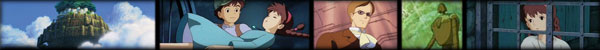 El castillo en el cielo (1986)(Tenkû no shiro Rapyuta / 天空の城ラピュタ / Laputa: Castle in the Sky)Estreno original: 2 Agosto 1986Estreno en España: 15 Octubre 2003 (DVD) / Reedición: 24 Febrero 2010 (DVD) / 2 Noviembre 2011 (Blu-ray) / 29 Octubre 2014 (ed. Deluxe)Duración: 2 horas y 4 minutosPremios Noburo Ofuji en los Mainichi Film Award en 1987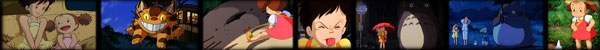 Mi vecino Totoro (1988)(Tonari no Totoro / となりのトトロ / My neighbor Totoro)Estreno original: 16 Abril 1988Estreno en España: 30 Octubre 2009 (cines) / 9 Diciembre 2009 (DVD) / 30 Octubre 2012 (Blu-ray) / 30 Octubre 2013 (ed. Deluxe)Duración: 1 hora y 26 minutosCatalogada autobiográfica de la infancia de MiyazakiPremiosKinema Junpo Award for Best Film of the YearMainichi Eiga Concours Award for the best filmMy Neighbor Totoro 1 (1988)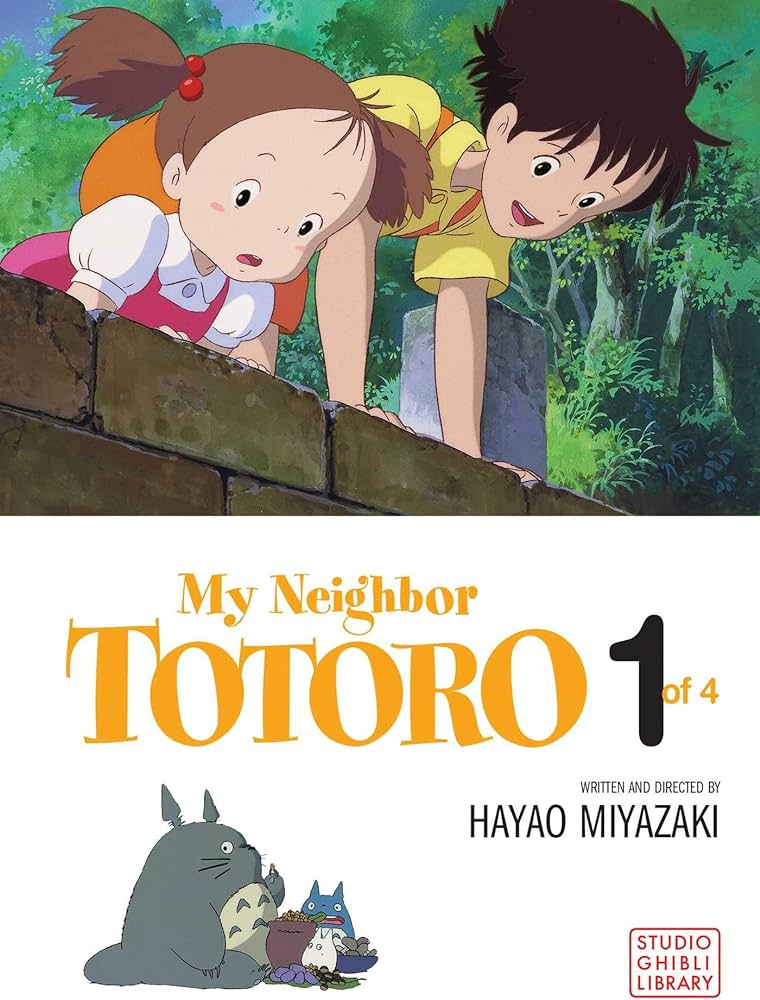 Libro de Hayao Miyazaki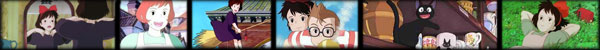 Nicky, la aprendiz de bruja (1989)(Majo no takkyûbin / 魔女の宅急便 / Kiki's Delivery Services / Kiki, entregas a domicilio)Estreno original: 29 Julio 1989Estreno en España: 14 Octubre 2003 Duración: 1 hora y 42 minutosPremiosKinema Junpo Awards Readers choice Award ( Best japanese film director ) Awards of the Japanese Academy ( Most popular film)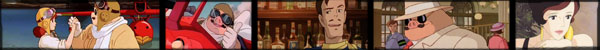 Porco Rosso (1992)(Kurenai no buta / 紅の豚 / Cerdo carmesí)Estreno original: 18 Julio 1992Estreno en España: 1 Septiembre 1994 Duración: 1 hora y 34 minutosInicialmente iba a ser un corto para proyectar en los aviones comercialesPremiosCristal al Mejor Largometraje en el Festival Internacional de Cine de Animación de Annecy, FranciaHayao Miyazaki's Daydream Data Notes (1992)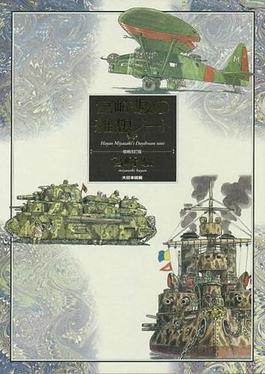 Libro de Hayao MiyazakiMy Neighbor Totoro (1992)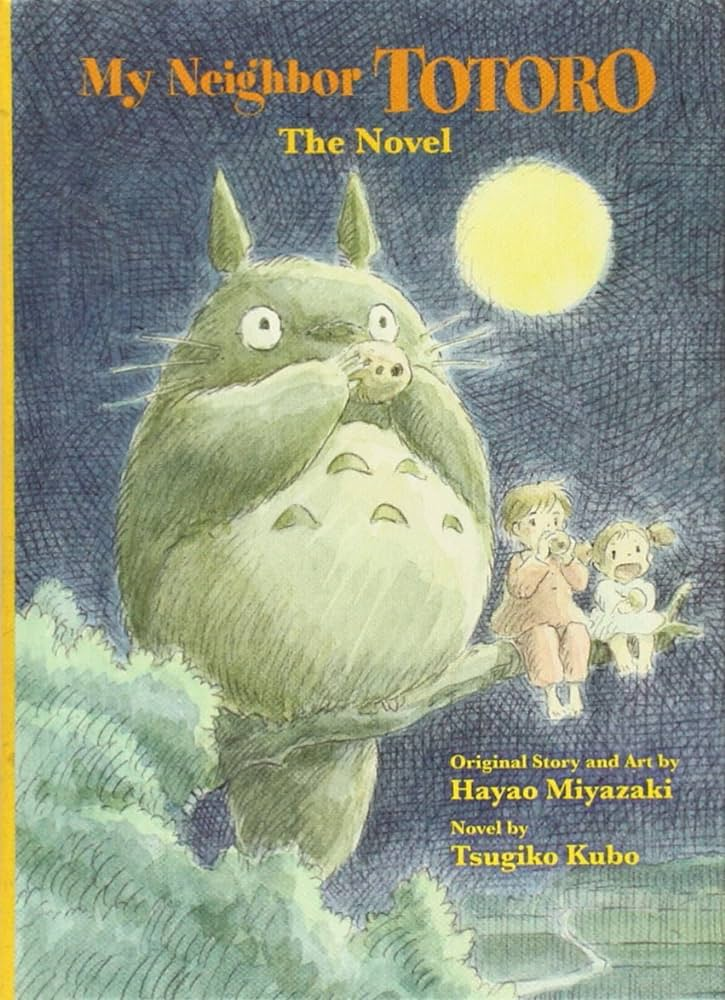 Libro de Hayao MiyazakiPrincess Mononoke: The First Story (1993)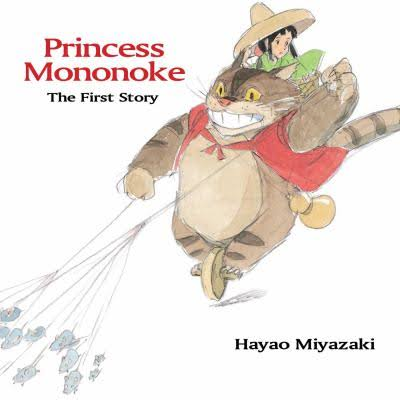 Libro de Hayao MiyazakiPrincess Mononoke Picture Book (1993)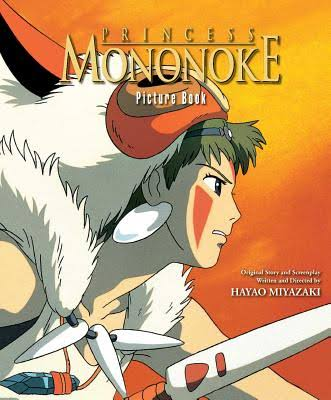 Novela de Hayao Miyazaki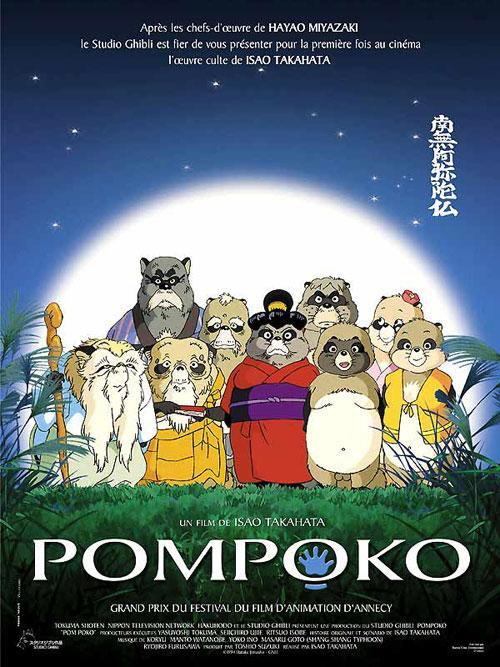 Pompoko (1994)(平成狸合戦ぽんぽこ / Heisei Tanuki Gassen Ponpoko /  La guerra de los mapaches Heisei Pompoko)Estreno original : 16 de julio de 1994Estreno en España :  9 de diciembre de 2009Duración : 119 minutosPremiosJapan Academy Prize for Special Award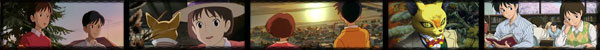 Susurros del corazón (1995)(Mimi wo sumaseba / 耳をすませば / Whisper of the heart / Si escuchas atentamente -no oficial-)Escrita por Hayao Miyazaki.Estreno original: 15 Julio 1995Estreno en España: 28 Octubre 2009 Duración: 1 hora y 51 minutosNausicaä of the Valley of the Wind: Watercolor Impressions (1996)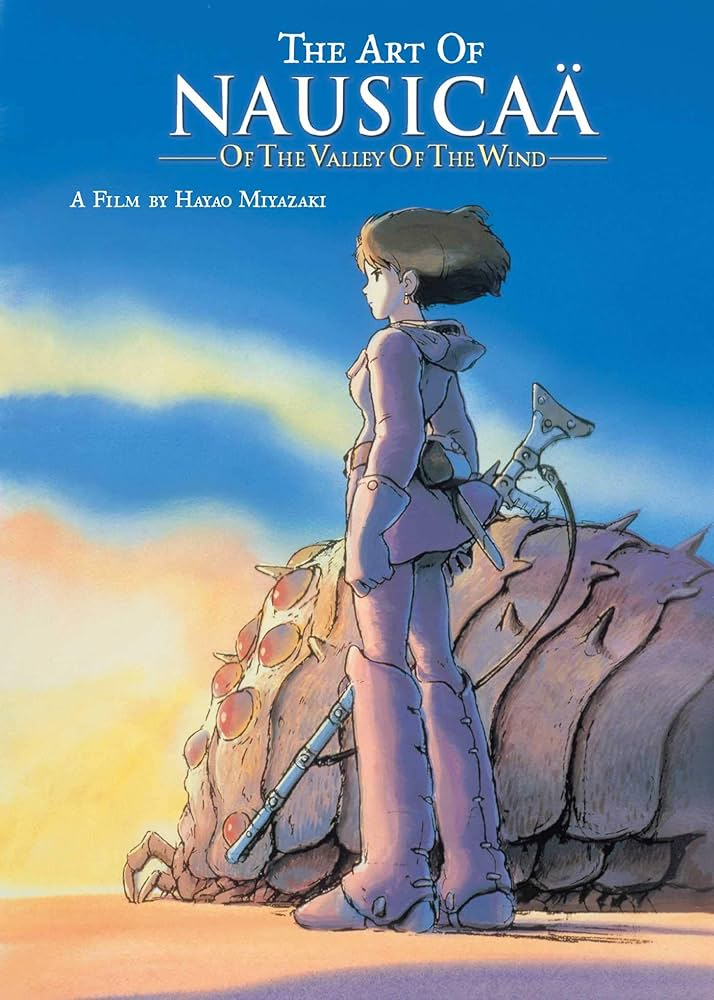 Libro de Hayao MiyazakiTurning Point: 1997-2008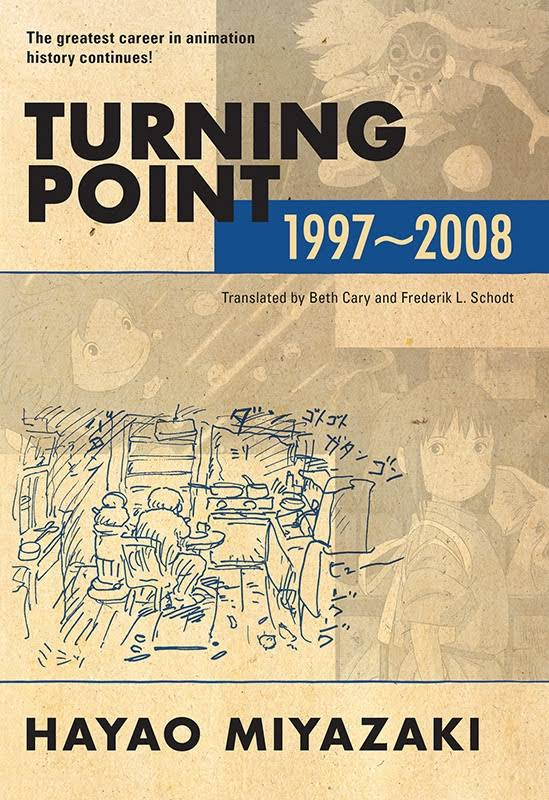 Libro de Hayao Miyazaki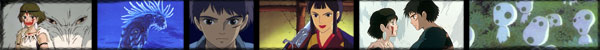 La princesa Mononoke (1997)(Mononoke hime / もののけ姫 / Princess Mononoke)Dirigida y escrita por Hayao Miyazaki.Estreno original: 12 Julio 1997Estreno en España: 30 Marzo 2000 Duración: 2 horas y 14 minutos.Batió todos los récords de coste y recaudación en Japón hasta su estrenoPremiosNippon-shō a la mejor películaMainichi Eiga Concours Award for Best FilmPrincess Mononoke (1997)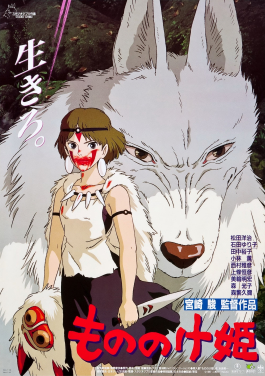 Libro de Hayao MiyazakiPrincess Mononoke 2 (1999)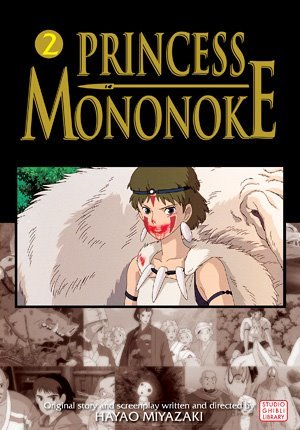 Libro de Hayao Miyazaki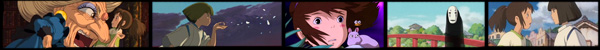 El viaje de Chihiro (2001)(Sen to Chihiro no kamikakushi / 千と千尋の神隠し / Spirited away)Dirigida y escrita por Hayao Miyazaki.Estreno original: 20 Julio 2001Estreno en España: 11 Octubre 2002 Duración: 2 horas y 5 minutosPremios Óscar a la mejor película de animaciónCrítica Cinematográfica a la mejor película de animaciónOso de oroSatellite a la mejor película o corto animadoNippon-shō a la mejor películaNew York Film Critics Circle a la Mejor PelículaAnnie Award for Outstanding Achievement for Music in a Feature ProductionHong Kong a la Mejor Película AsiáticaAnnie al logro destacado por escribir en una producción de largometrajeKinema Junpo Award for Best Film of the Year Premios de la Academia JaponesaAward for Best Film at the Mainichi Film AwardMainichi Film Award for Best MusicSaturn a la mejor película animadaSilver Scream AwardNational Board of Review Award for Best Animated film Mainichi Film Concours Award for Best Animated Film  Best Animated FeatureBlue Ribbon Award for Best Film Mainichi Film Concours Award for Best Director Online Film Critics Society Award for Best Animated FeatureFlorida Film Critics Circle Award for Best Animated Film Best Narrative Feature (Audience Award)The Annie Award for Outstanding Achievement for Directing in a Feature Production The Dallas–Fort Worth Film Critics Association Award for Best Animated FilmGolden Trailer Awards for best animation / filmEl Premio de la Asociación de Críticos de Cine de Los Ángeles a la Mejor Película de AnimaciónBoston Society of Film Critics AwardsMainichi Film Concours Readers Choice Award for Best FilmNikkan Sports Film Award for Best FilmPhoenix Film Critics Society Awards. Spirited Away Princess Mononoke: The Art and Making of Japan's Most Popular Film of All Time (1999)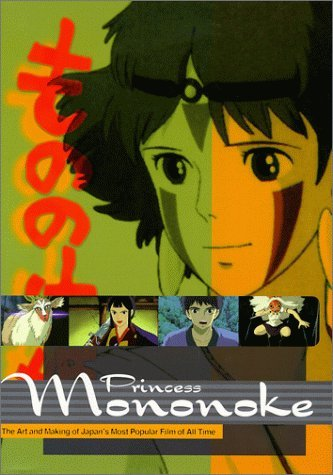 Libro de Hayao Miyazaki"Princesse mononoké": le livre du film de hayao miyazaki (2000)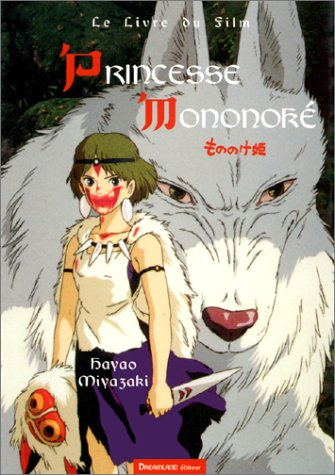 The Art of Spirited Away (2001)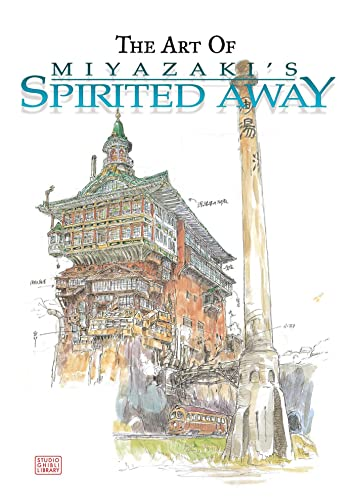 Libro de Hayao MiyazakiMy Neighborhood Totoro 2 (2001)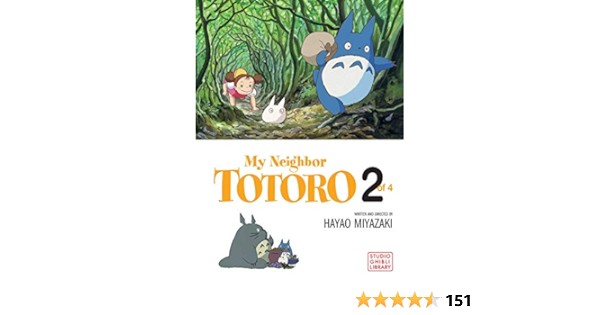 Libro de Hayao MiyazakiMiyazaki's Spirited Away Picture Book (2002)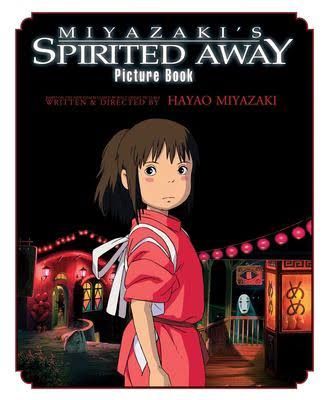 Libro de Hayao Miyazaki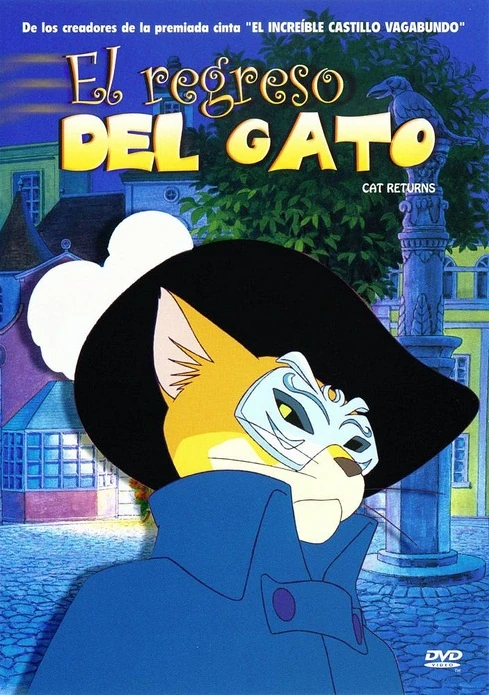 Haru en el reino de los gatos (2002)(Neko no Ongaeshi / 猫の恩返し /)Estreno original : 20 de julio de 2002Estreno en España : 30 de noviembre de 2005Duración : 75 minutosGuión por Hayao MiyazakiPremiosExcelencia en el Festival de arte de Japón 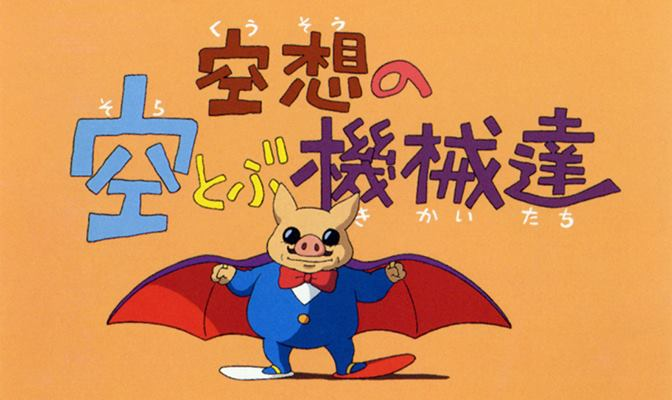 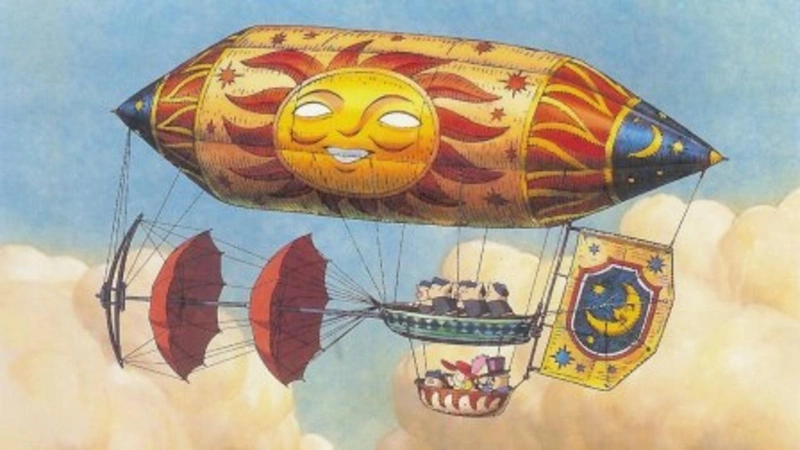 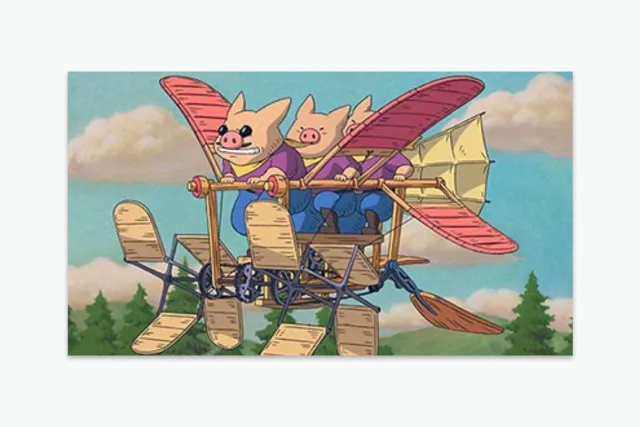 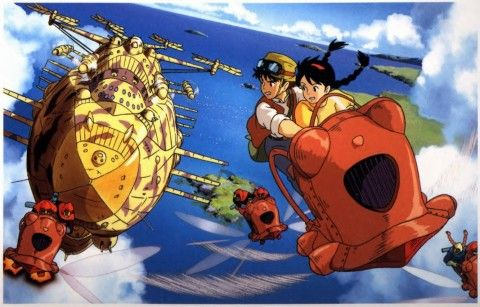 Máquinas voladoras imaginarias (2002)(空想の空飛ぶ機械達 / Imaginary flying machines / Maquinas voladoras imaginarias) Fecha de estreno: 2002 (Tokio)Duración: 6 minutosPremiosGlobe-horn bookKarl Edward Wagner de la Sociedad Británica de FantasíaLe royaume des chats (2003)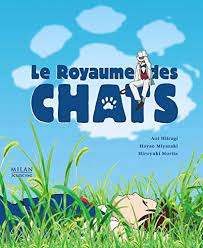 Libro de Aoi Hiiragi, Hayao Miyazaki e Hiroyuki MoritaMy Neighbor Totoro 2 (2003)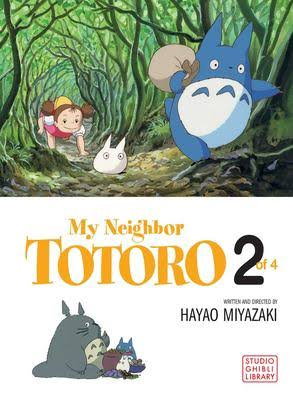 Libro de Hayao MiyazakiThe Art of Howl's Moving Castle (2005)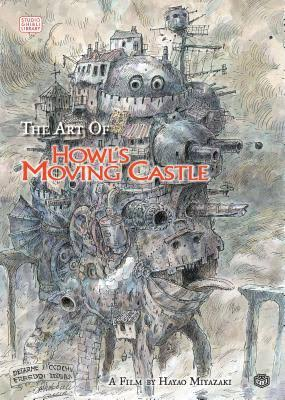 Libro de Hayao MiyazakiKiki's Delivery Service Picture Book (2006)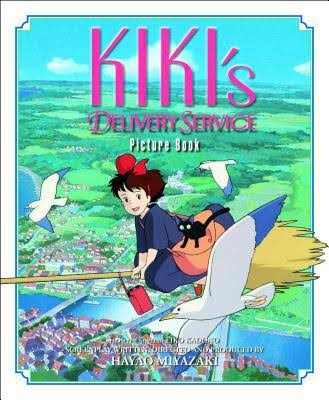 Libro de Hayao MiyazakiPonyo on the cliff by the sea 1-2-3-4 (2009)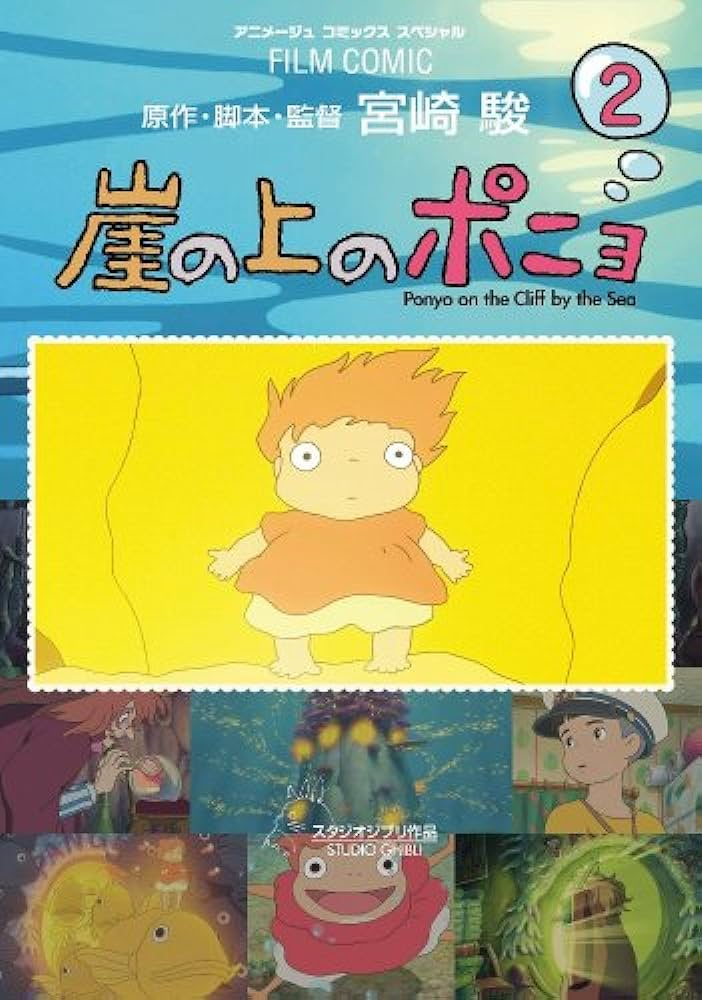 Libro de Hayao MiyazakiThe Art of Ponyo (2009)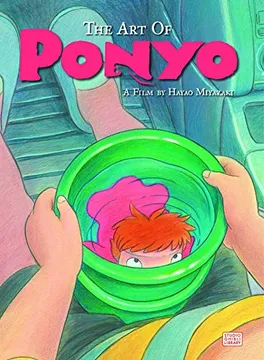 Libro de Hayao MiyazakiPonyo Picture Book (2009)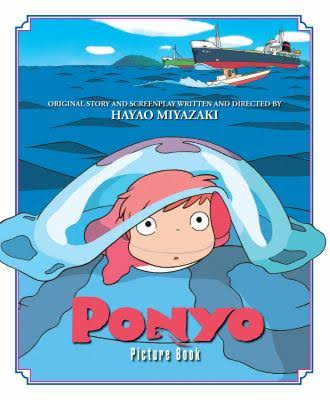 Libro de Hayao MiyazakiLe royaume des chats (2003)Libro de Aoi Hiiragi, Hayao Miyazaki e Hiroyuki Morita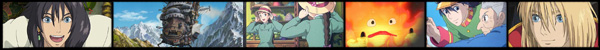 El castillo ambulante (2004)(Hauru no ugoku shiro / ハウルの動く城 / Howl's Moving Castle / El increíble castillo vagabundo / El castillo errante de Howl)Estreno original: 20 Noviembre 2004Estreno en España: 3 Marzo 2006 (cines) / 13 Junio 2006 (DVD) / 2 Mayo 2012 (Blu-ray) / 30 Octubre 2013 (ed. Deluxe)Duración: 1 hora y 59 minutosNominada oscar 2025PremiosNébula al mejor guiónManichi Film Award - Best Japanese MovieAward for best Technical ContributionHowl's Moving Castle Picture Book (2004)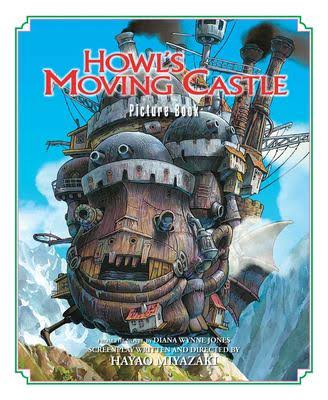 Libro de Hayao MiyazakiThe Art of Porco Rosso (2005)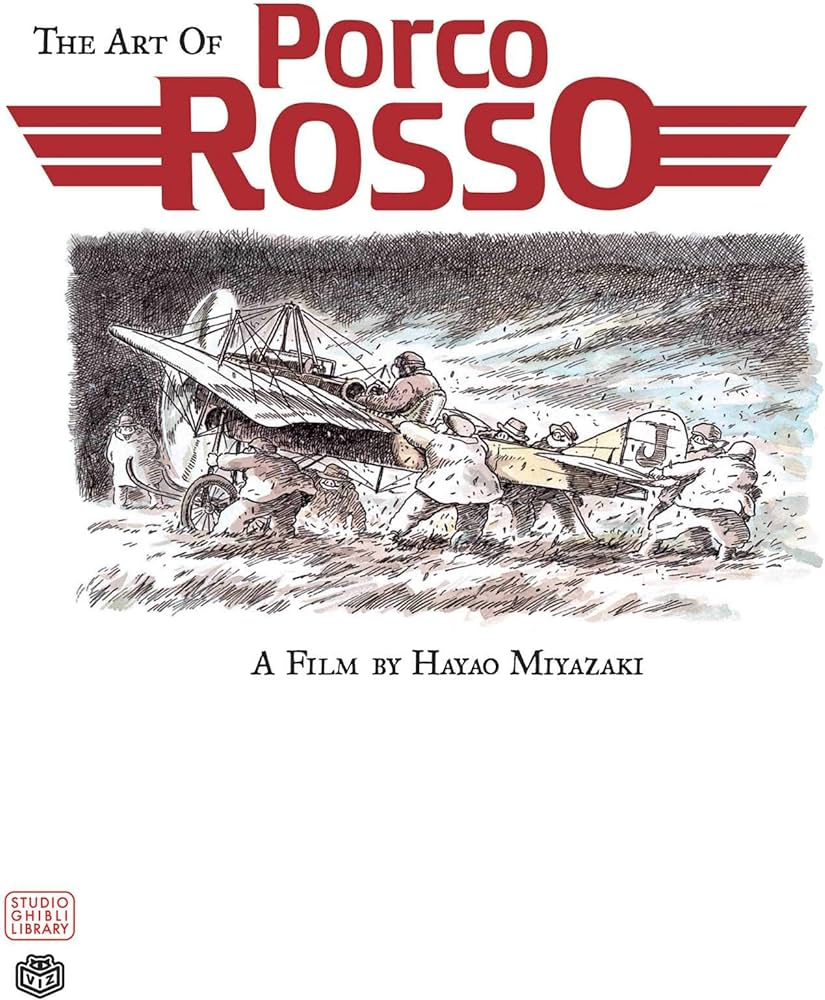 Libro de Hayao MiyazakiPompoko (Artbook) (2005)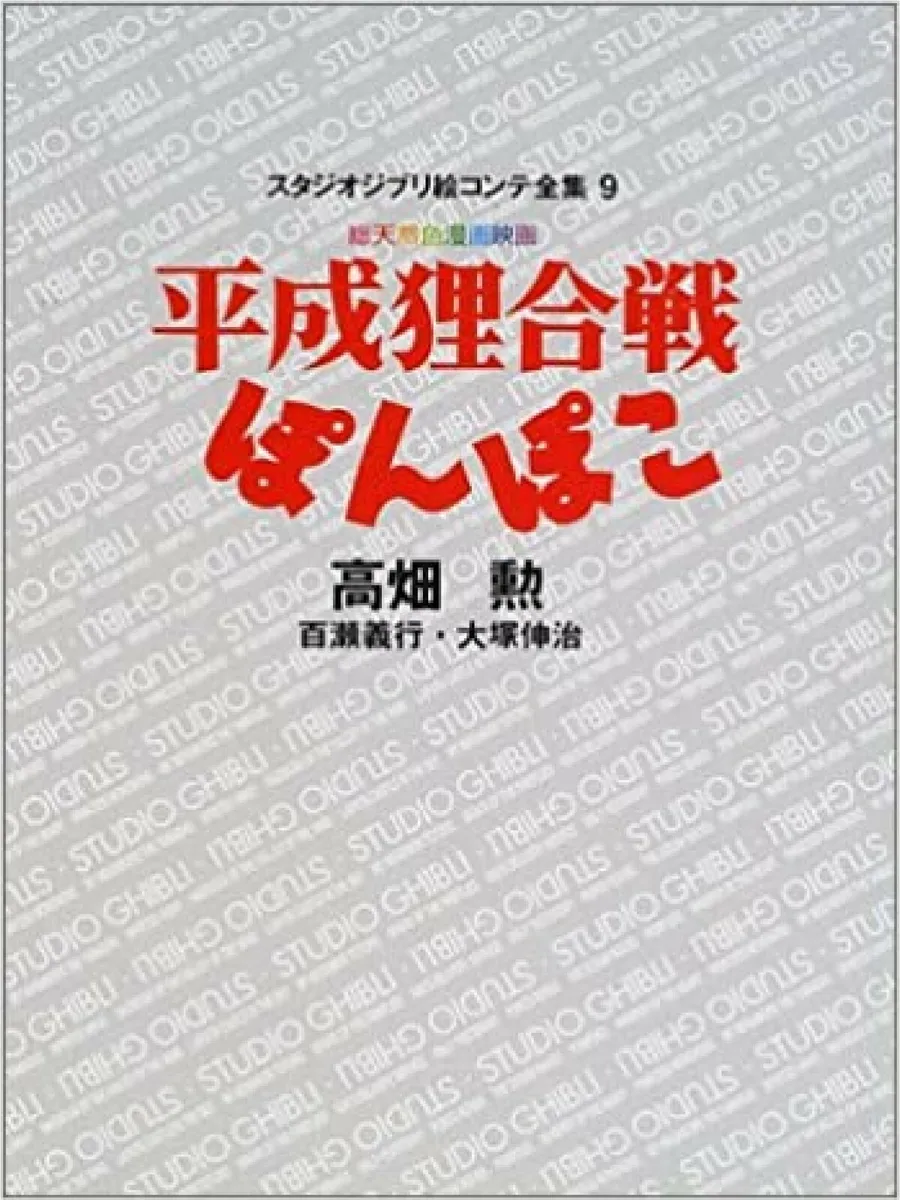 Libro de Hayao MiyazakiNausicaä of the Valley of the Wind Box Set (2005)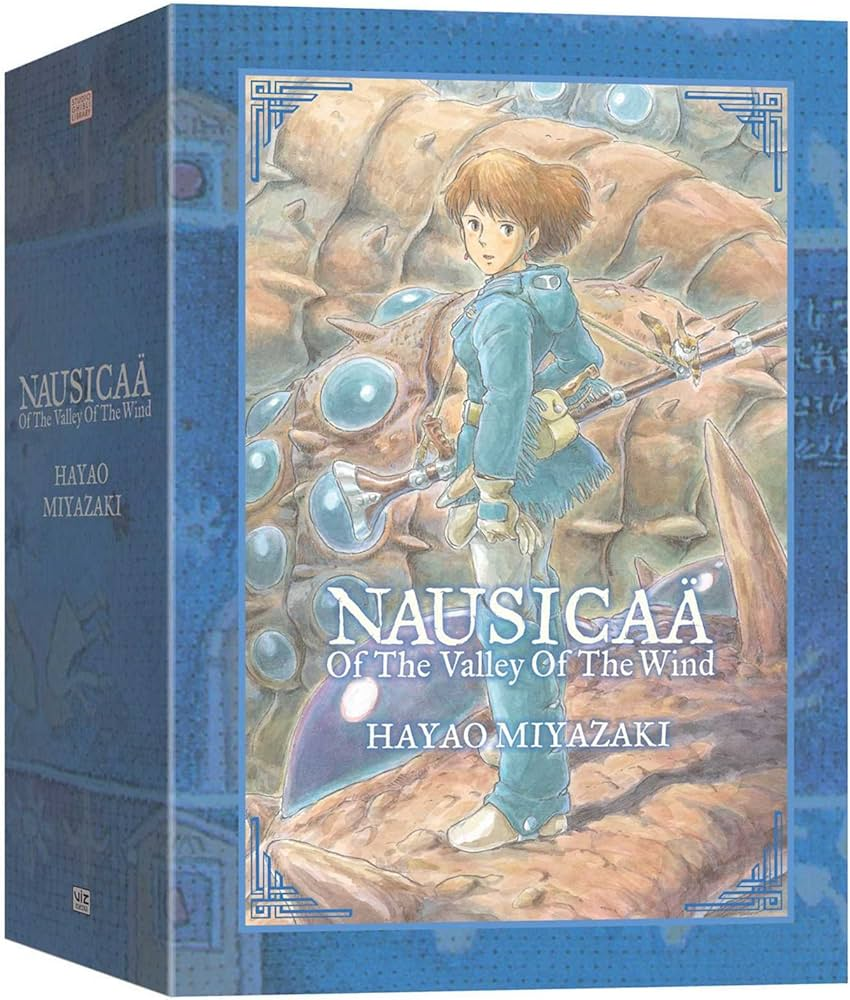 Libro de Hayao MiyazakiWhisper of the Heart (1995)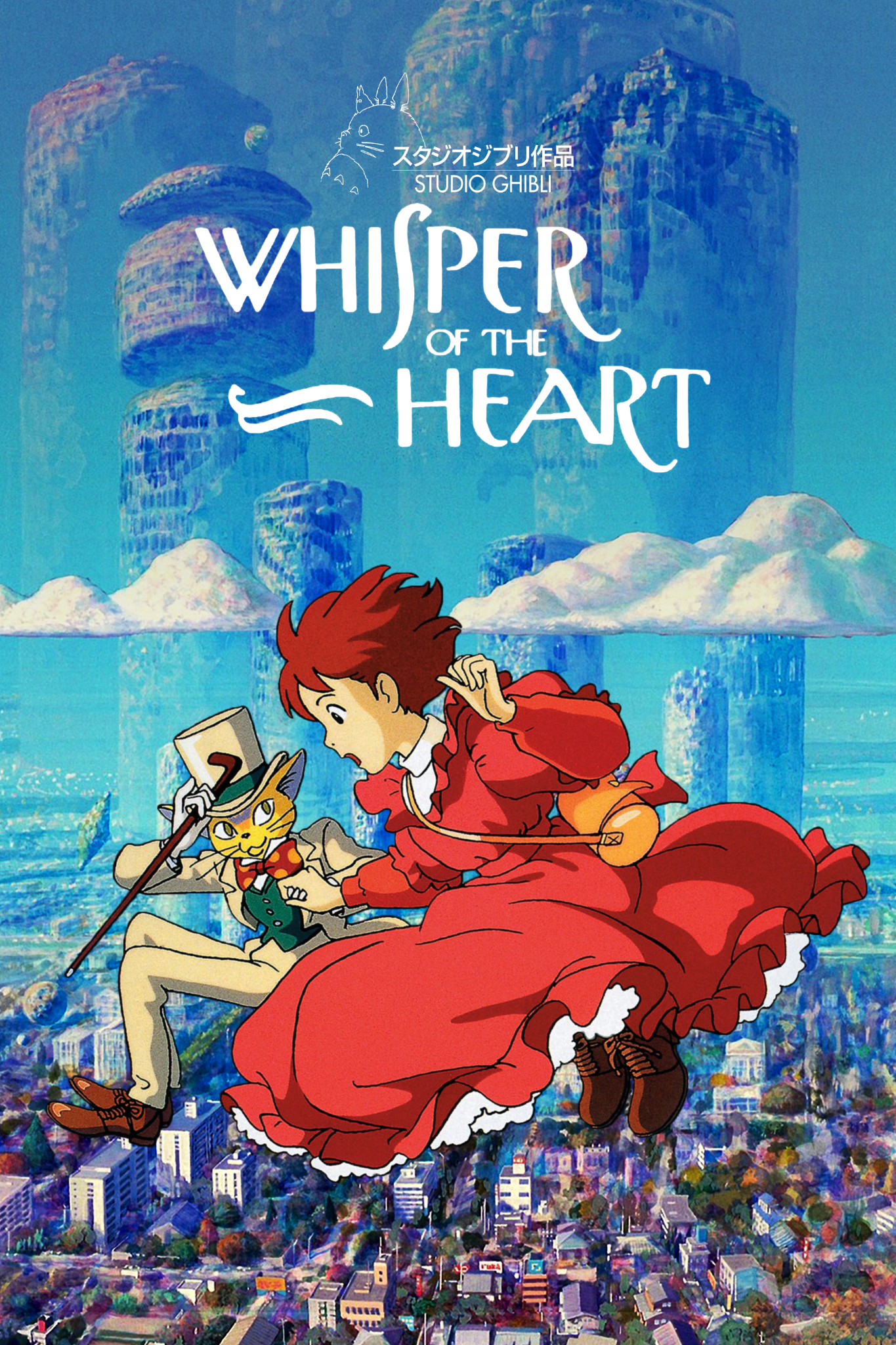 Libro de Hayao Miyazaki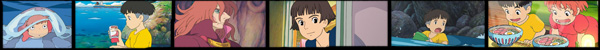 Ponyo en el acantilado (2008)(Gake no ue no Ponyo / 崖の上のポニョ / Ponyo on the cliff by the sea / Ponyo y el secreto de la sirenita)Estreno original: 19 Julio 2008Estreno en España: 24 Abril 2009 (cines) / 28 Octubre 2009 (DVD) / 27 Enero 2010 (Blu-ray) / 11 Febrero 2015 (ed. Deluxe)Duración: 1 hora y 40 minutosTotalmente dibujada a mano sin efectos digitalesPremiosNippon-shō a la mejor película de animaciónPremios de la Academia Japonesa a la mejor banda sonoraPremio Asiático al Mejor CompositorTokyo Anime Award Best Original StoryTokyo Anime Award Best Best DirectorTokyo Anime Award Best domestic featurePremios del Festival Internacional de Cine de VeneciaAnimation of the Year Future Film Festival Digital Award 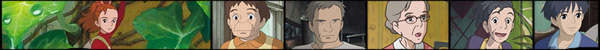 Arrietty y el mundo de los diminutos (2010)(Karigurashi no Arrietty / 借りぐらしのアリエッティ / The Borrower Arrietty / Arrietty, la que toma prestado -traducción literal-)Escrita por Hayao Miyazaki y Keiko Niwa.Estreno original: 17 Julio 2010Estreno en España: 16 Septiembre 2011 (cines) / 18 Enero 2012 (DVD y Blu-ray)Duración: 1 hora y 34 minutosPremiosNippon-shō a la mejor película de animación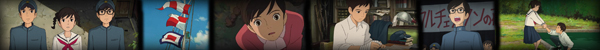 La colina de las amapolas (2011)(Kokuriko-zaka Kara / コクリコ坂から / From Up on Poppy Hill / Desde la colina de las amapolas -traducción literal-)Dirigida por Gôro Miyazaki y escrita por Hayao Miyazaki y Keiko Niwa.Estreno original: 16 Julio 2011Estreno en España: Sin fechaDuración: 1 hora y 31 minutosPremiosNippon-shō a la mejor película de animaciónSpirited Away 2 (2012)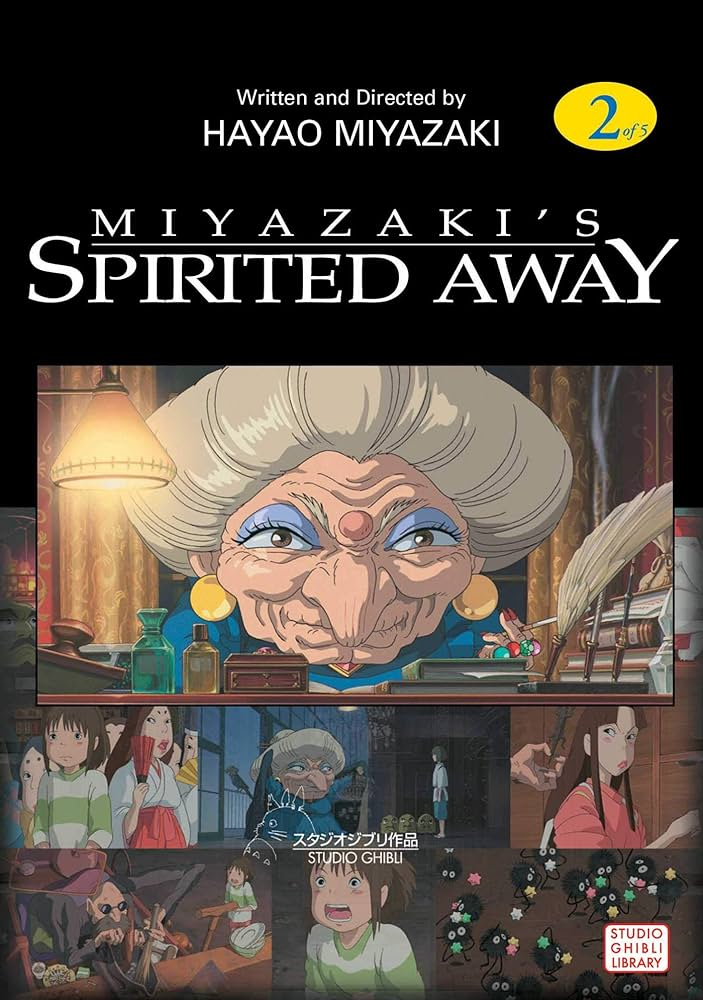 Libro de Hayao Miyazaki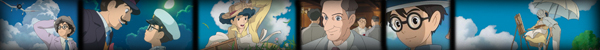 El viento se levanta (2013)(Kaze Tachinu / 風が上昇 / The Wind Rises / Se levanta el viento)Estreno original: 20 Julio 2013Estreno en España: 25 Abril 2014 / 26 Septiembre 2014 (DVD y Blu-ray)Duración: 2 horas y 6 minutosPremiosNippon-shō a la mejor película de animaciónCírculo de Críticos de Cine de Nueva YorkAcademia Japonesa a la mejor banda sonora Satélite a la Mejor Película AnimadaAnnie AwardThe Art of Laputa (2013)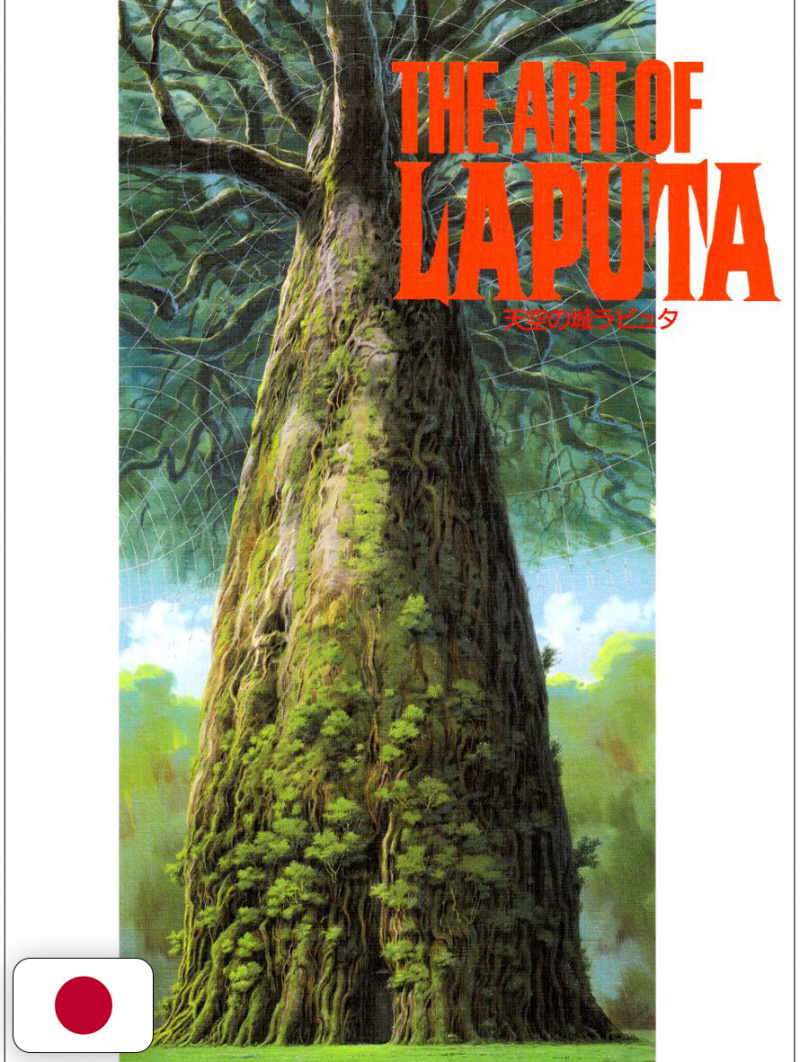 Libro de Hayao MiyazakiThe Art of the Wind Rises (2014)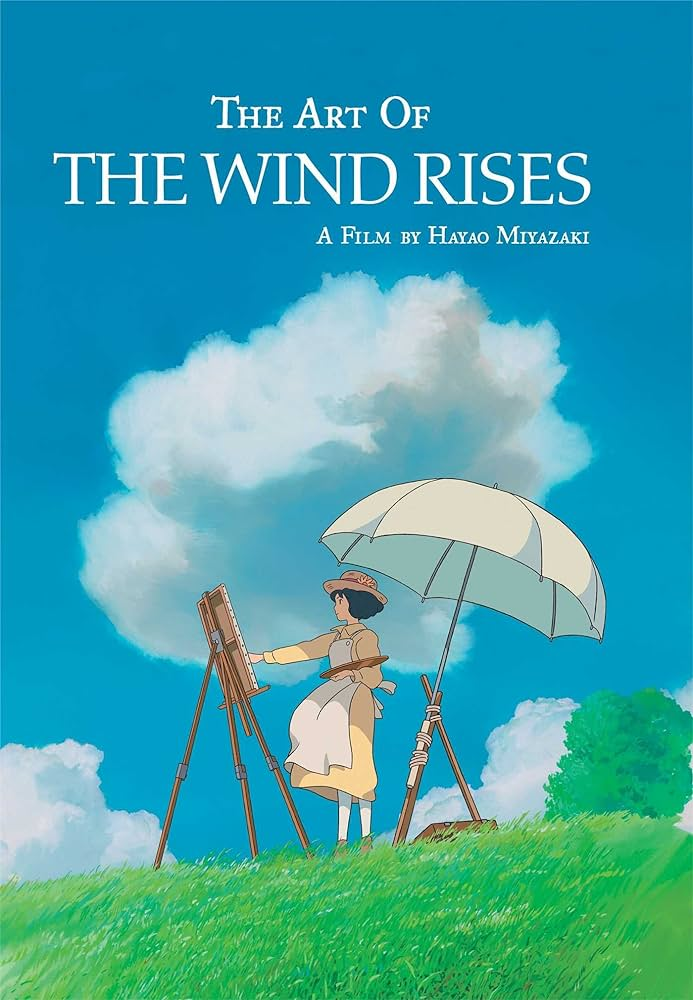 Libro de Hayao Miyazaki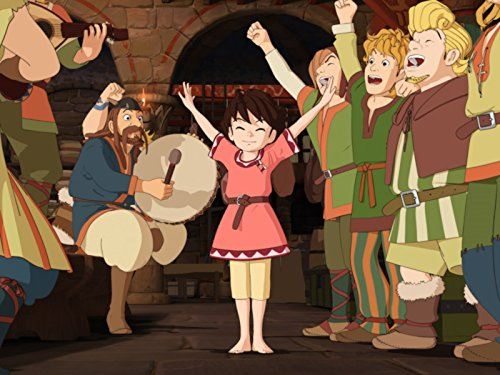 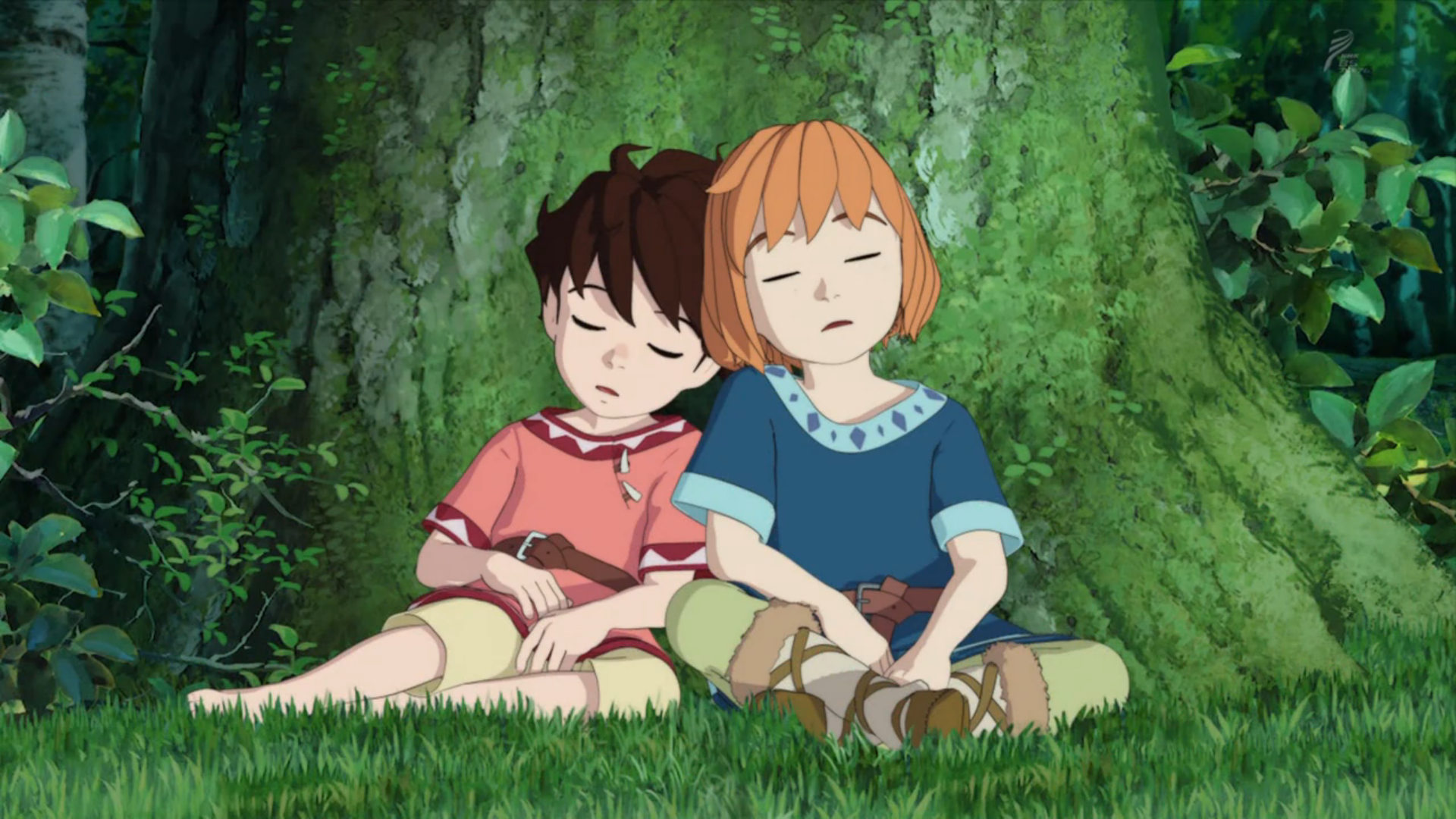 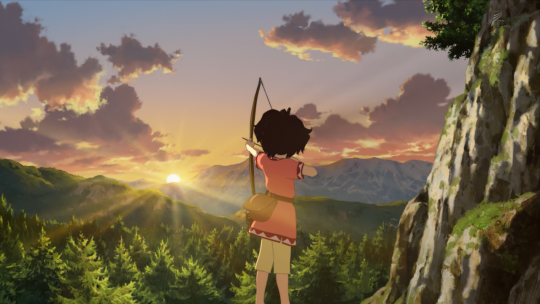 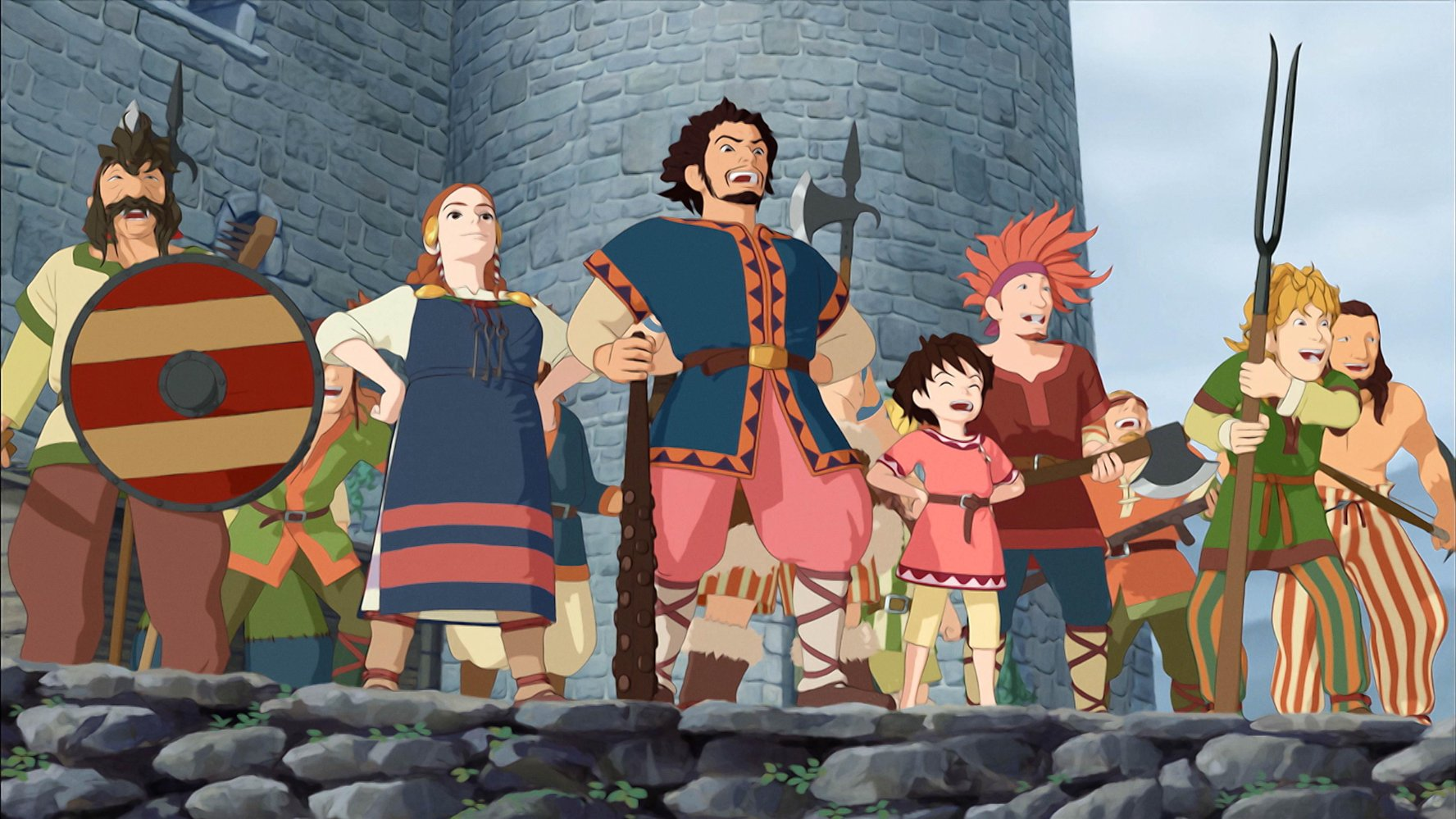 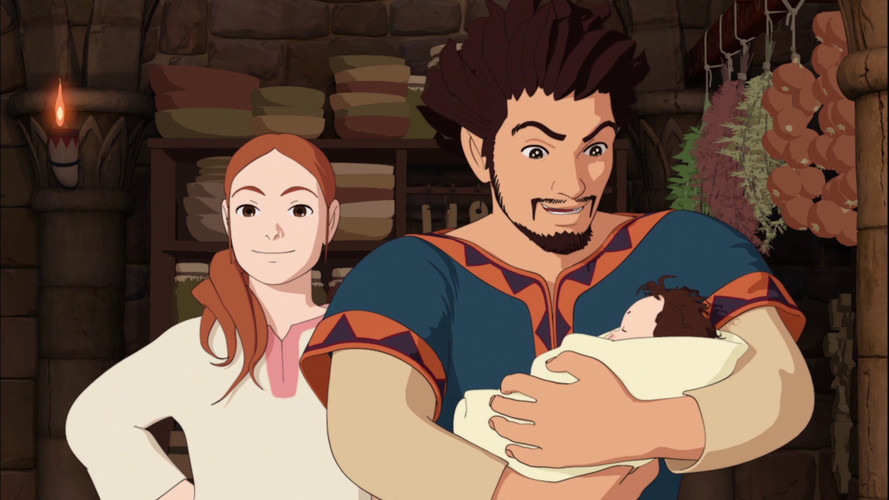 Sanzoku no Musume Ronja Serie de TV (2014)( 山賊の娘ローニャ / Ronja, the Robber's Daughter / Ronja, la hija del bandolero)Dirigida por Goro Miyazaki. Escrita por Hiroyuki Kawasaki.Estreno original: 10 Octubre 2014 en la cadena NHKEstreno en España: Diciembre 2016 (TV / Movistar+)Duración: 25 minutos por episodio / 26 episodiosPrimera serie de televisión producida por Studio Ghibli, basada en la novela de Astrid LindgrenPremiosEmmy Internacional Infantil al mejor programa de animación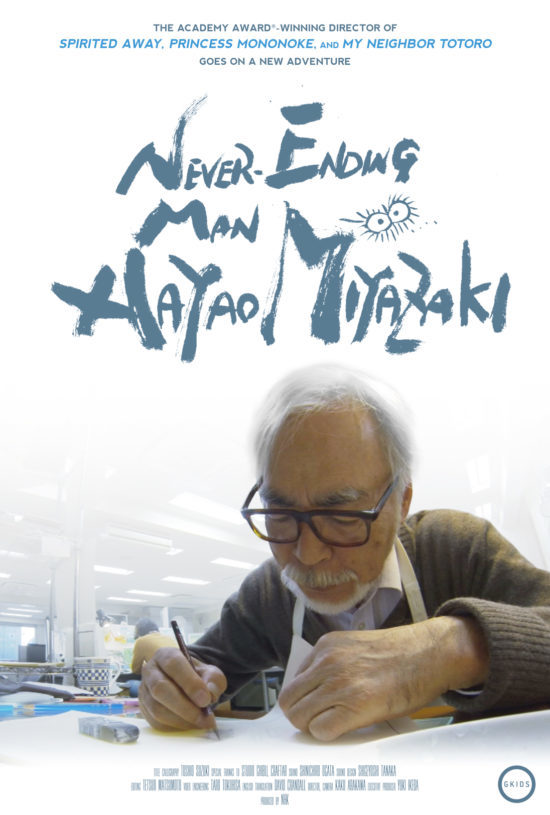 Owaranai Hito Miyazaki Hayao (2016)(終わらない人 宮崎駿/ Never-Ending Man: Hayao Miyazaki)Estreno en 2016Duración: 70 minutosDirigida por Kaku Arakawa, este documental de televisión sigue los pasos que llevaron al emblemático director japonés Hayao Miyazaki a retirarsese nos muestra el proceso creativo de este maestro y podemos ver cómo se enfrenta por primera vez a un tipo de animación del que siempre ha renegado, siempre queriendo primar lo tradicional.The Art of Castle in the Sky (2016)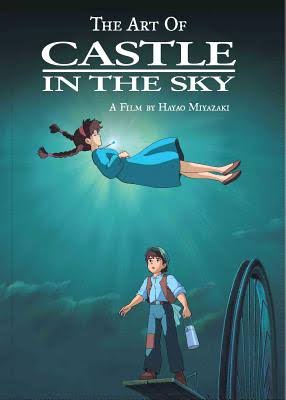 Libro de Hayao MiyazakiCastle in the Sky Picture Book (2017)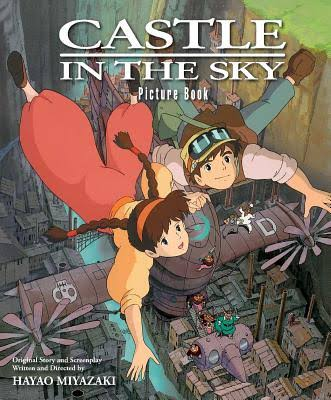 Libro de Hayao Miyazaki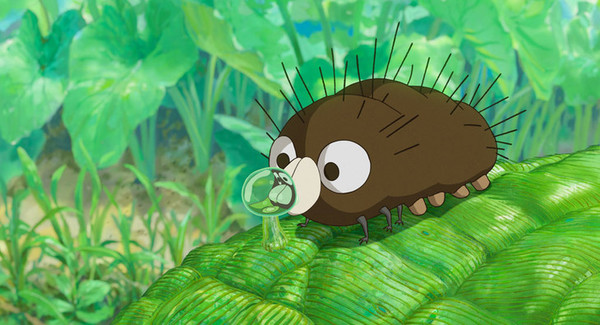 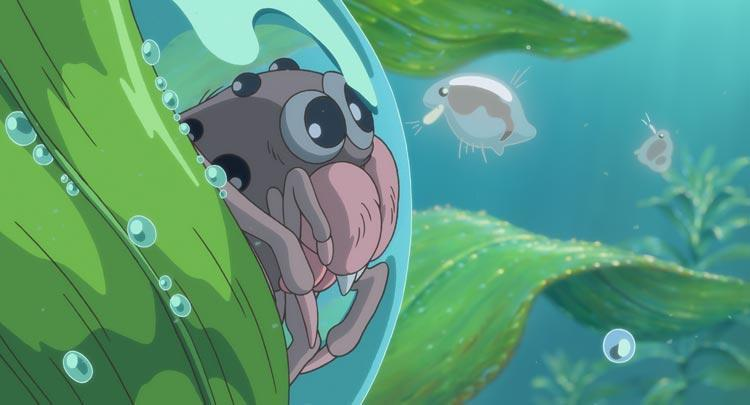 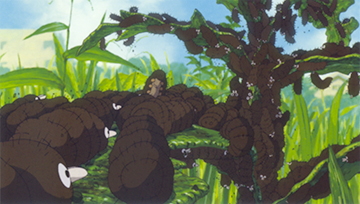 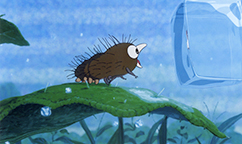 Kemushi no Boro (2018)(毛虫のボロ / Kemushi no Boro / Boro la oruga)Estreno original: en el Museo Ghibli: 21/3/18, hasta el 31/8/18Fecha de estreno en España: 21 de marzo de 2018Duración: 14 minutos (Cortometraje)La aventura en plena naturaleza de una pequeña araña.También ha sido el primer acercamiento de este director a la animación 3D.L'art de "Le voyage de Chihiro" (2018)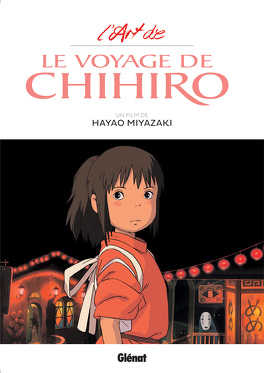 Libro de Hayao Miyazaki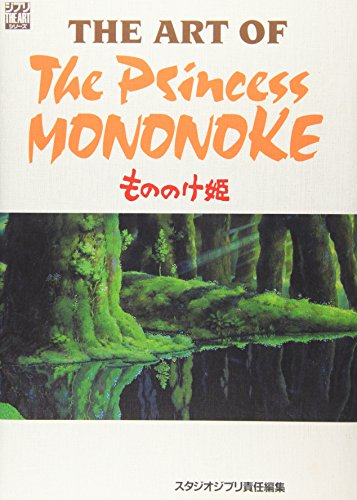 L'art de "Princesse Mononoké" (2020)Libro de Hayao Miyazaki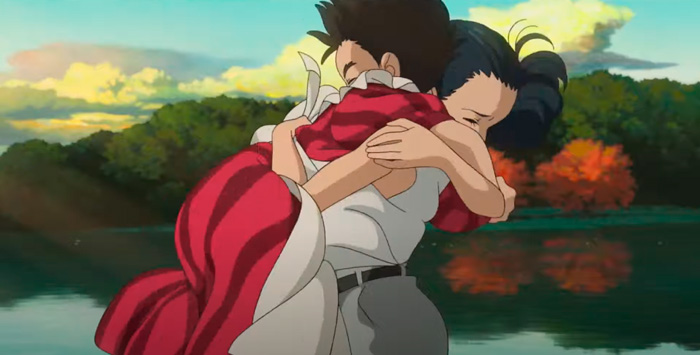 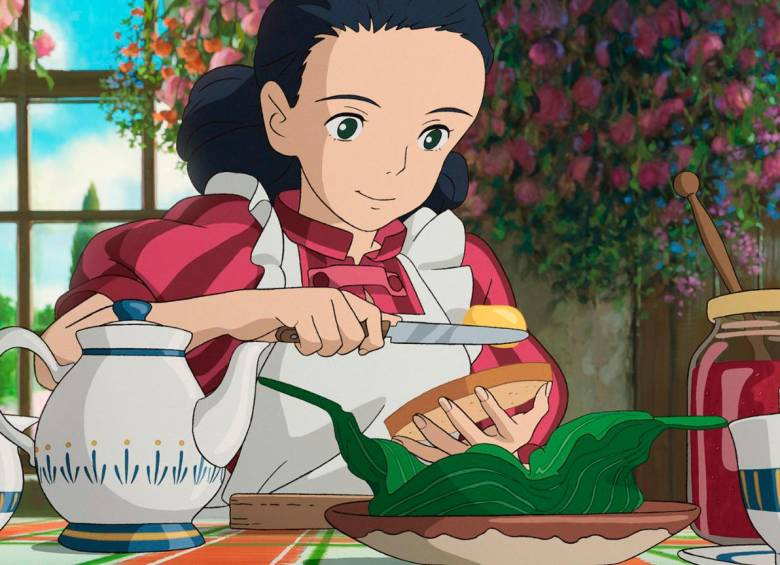 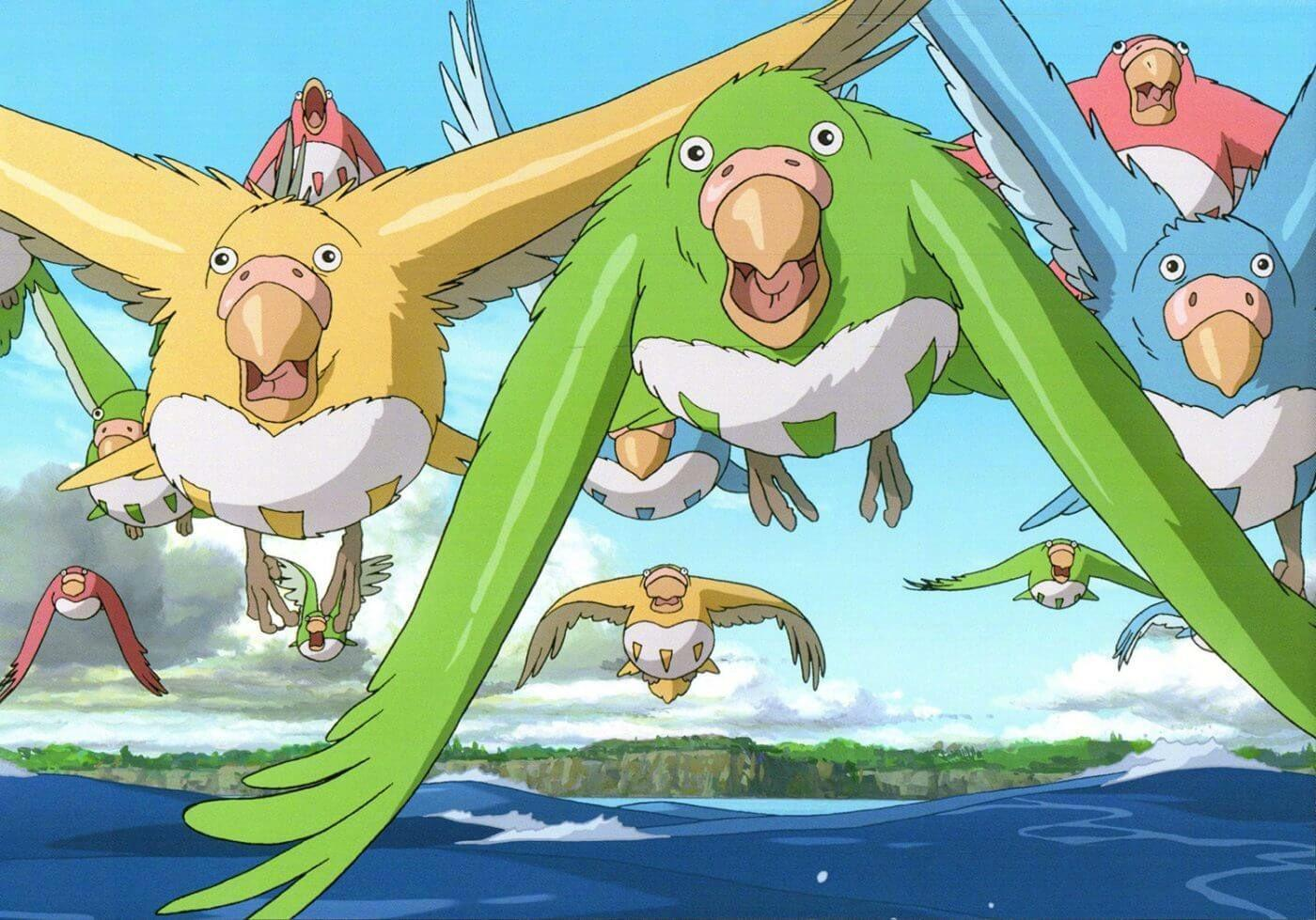 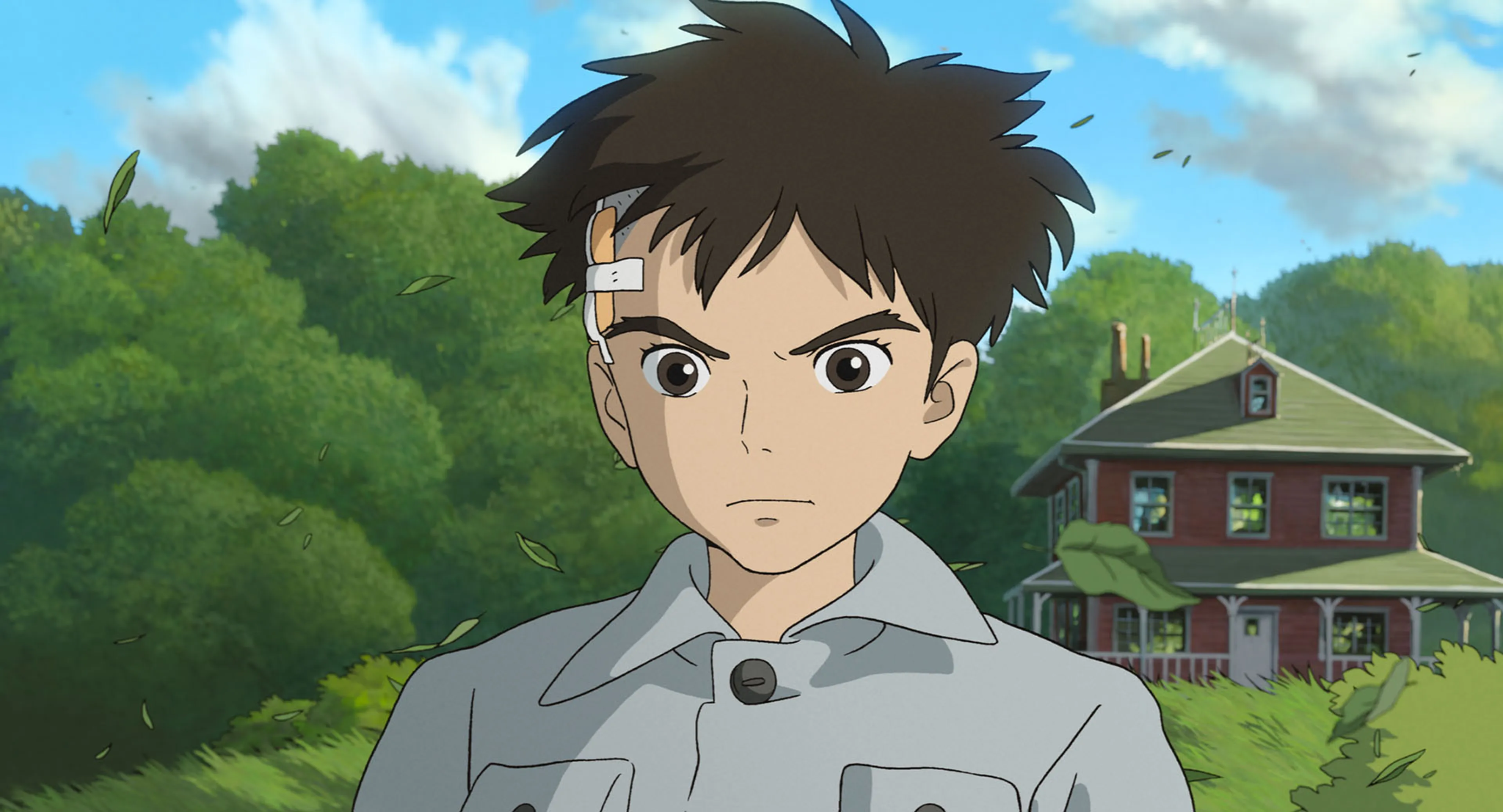 Kimitachi wa Dō Ikiru ka (2023)(君たちはどう生きるか/ The boy and the heron / El chico y la garza)Estreno original: 14 de julio de 2023Fecha de estreno en España: 27 de octubre de 2023 Duración: 124 minutosPremiosGlobo de oro a la mejor película animadaBafta a la mejor película de animaciónNew York Film Critics Circle a la mejor película de AnimaciónEl Viaje de Shuna / Shuna's Journey (2023)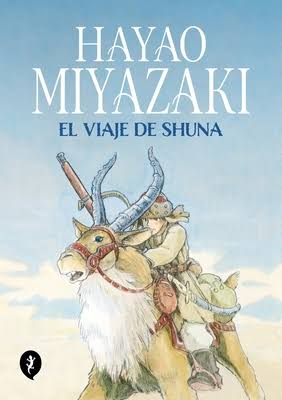 Libro de Hayao MiyazakiDove torna il vento (2023)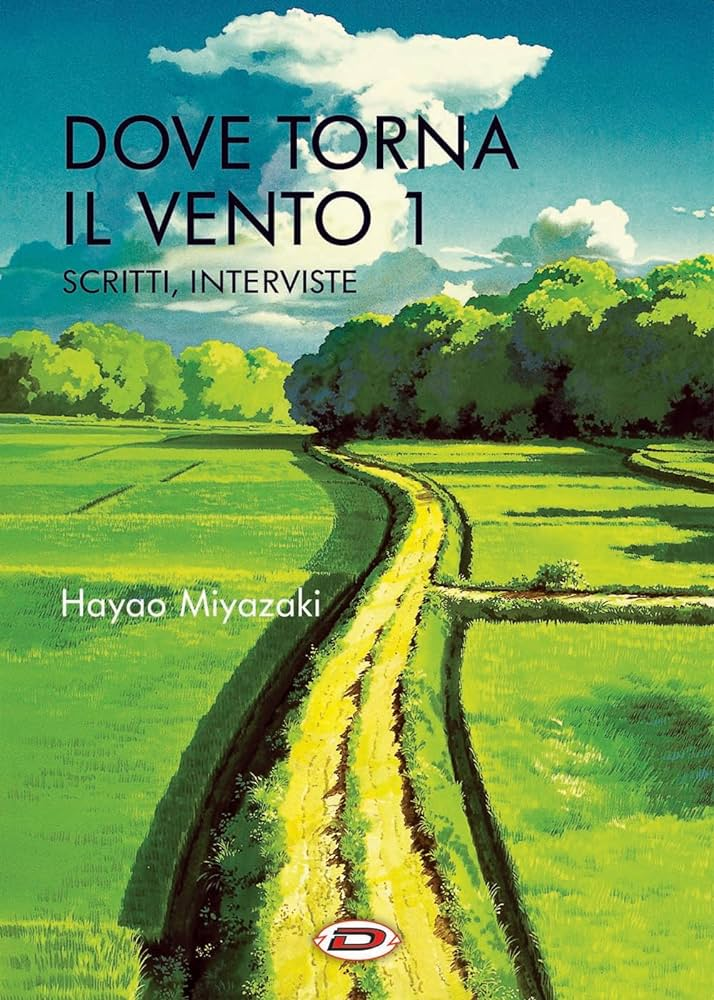 Libro de Hayao MiyazakiNausicaä do Vale do Vento - Vol. 02 (2023)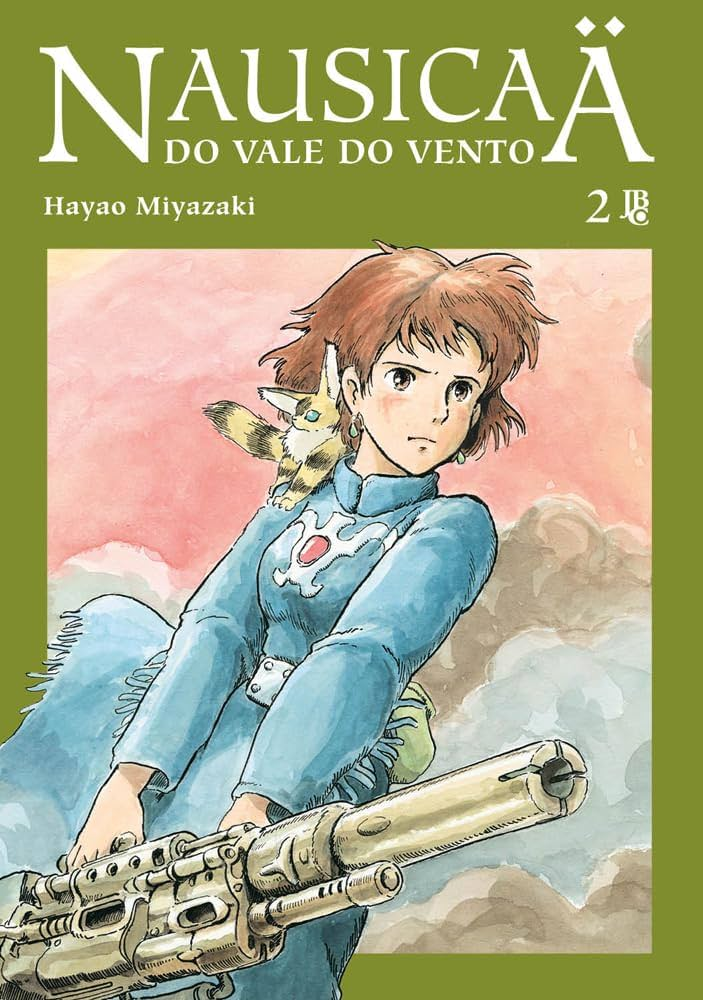 Libro de Hayao MiyazakiDove torna il vento. Scritti, interviste (Vol. 2)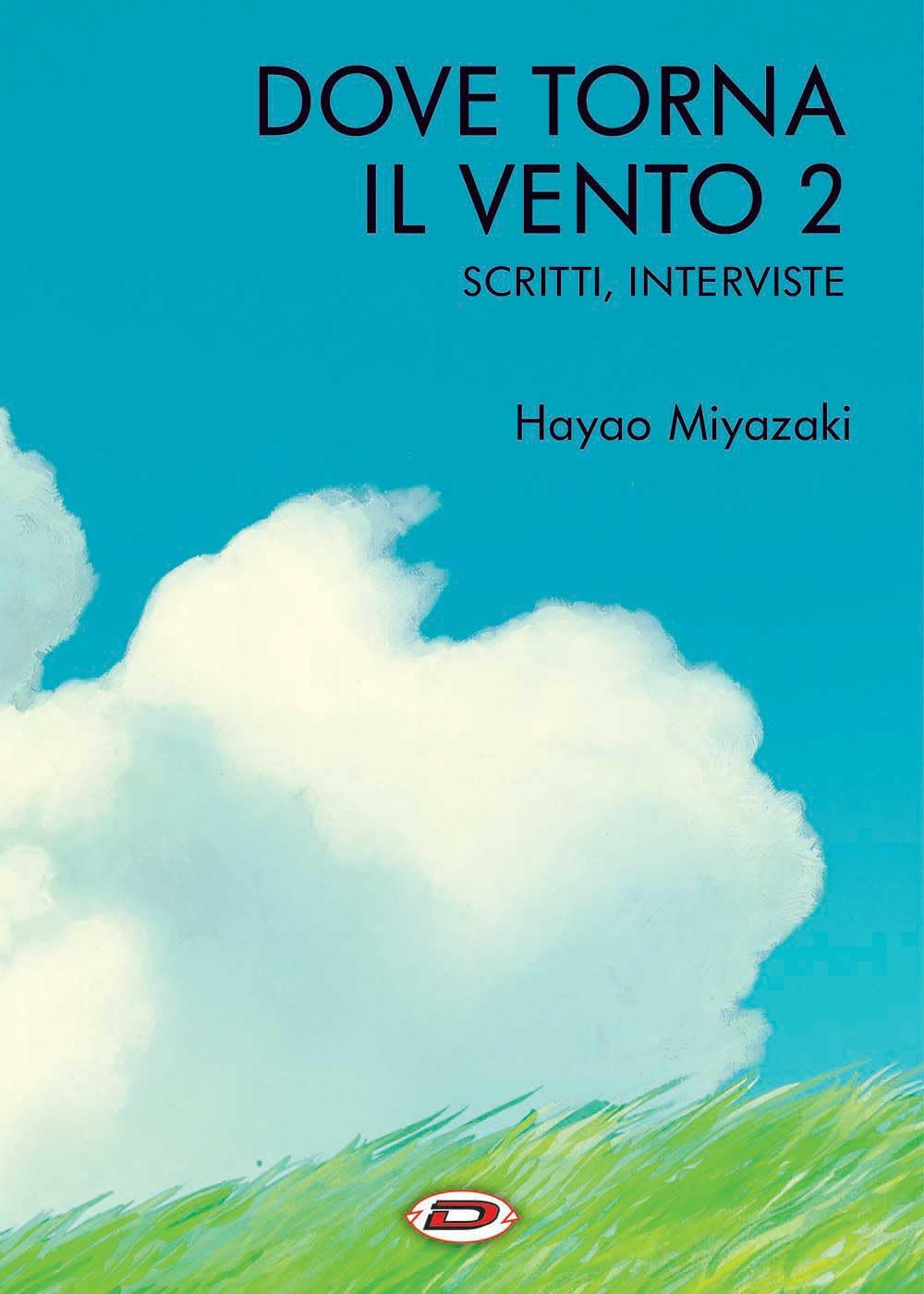 Libro de Hayao MiyazakiEVOLUCIÓN CINEMATOGRÁFICAFase 1 Durante esa etapa tenían que sentar las bases de lo que para ellos era un buen estudio de animación de calidad, que aspiraba a la excelencia, pero en unas condiciones de tiempo y presupuesto, todavía insuficientes.Durante este periodo estrenaron:Nausicaä del Valle del Viento (1984)El castillo en el cielo (1986)La tumba de las luciérnagas (1988)Mi vecino Totoro (1988)Nicky, la aprendiz de bruja (1989)Este último fue el primer gran éxito de Studio Ghibli. A partir de ese momento pudieron proponer cambios.Fase 2Studio Ghibli contó con una plantilla fija de trabajadores. Este movimiento hizo que no se pagara por obra hecha (lo habitual) sino una mensualidad. Se impuso la calidad y la excelencia a la cantidad y la prisa.Prepararon un plan quinquenal de películas según el que se iba a estrenar una cada año, dirigidas tanto por Hayao Miyazaki e Isao Takahata como otros directores.A partir de 1992 tendrían sus propias instalaciones, que siguen vigentes en la actualidad.Esta etapa engloba los siguientes proyectos:Recuerdos del Ayer (1991)Porco Rosso (1992)Puedo escuchar el mar (1993)Pompoko (1994)Susurros del corazón (1995)On your Mark (1995)Este último título, junto a algunos anuncios para televisión, también fueron una consecuencia de esta etapa. En Studio Ghibli empezaron a aceptar trabajos de terceros y no necesariamente de larga duración. Anuncios, videoclips, cinemáticas y diseños para videojuegos. La única condición era que el proyecto se mantuviera fiel a sus principios de excelencia del estudio. Es decir, no querían trabajar en series de televisión.Fase 3Con La princesa Mononoke se dio a conocer mundialmente.Empezaron a utilizar las nuevas tecnologías con Susurros del corazón y On your Mark y dieron un paso más con La princesa Mononoke. Pero en Ghibli todavía eran muy inexpertos en este campo. El viaje de Chihiro supuso el punto más álgido del estudio.Fase 4Miyazaki comenzó a trabajar en muchos proyectos propuestos por otros clientes como cortometrajes, videoclips, anuncios, videojuegos.En Studio Ghibli empezaron a usar la tecnología para producir animación de forma más eficiente con el objetivo de abaratar costes.Durante esta fase se estrenaron largometrajes como:El castillo ambulante (2004)Cuentos de Terramar (2006)Ponyo en el acantilado (2008)Arrietty y el mundo de los diminutos (2010)Y anuncios, cortometrajes, videojuegos…Fase 5Miyazaki dirigió diferentes películas anunciando su cercana jubilación.El viento se levanta (2013)https://generacionghibli.blogspot.com/2010/01/filmografia-todas-las-peliculas-de.htmlhttps://www.fotogramas.es/noticias-cine/a25581484/hayao-miyazaki-nuevo-documental-boro/https://youtu.be/gfaHiPtYWTc?si=l2stIif2HOmsTwkthttps://studioghibliweblog.es/2018/01/09/estreno-boro/https://studioghibliweblog.es/2016/12/08/toshio-suzuki-habla/https://web.archive.org/web/20100508002550/http://www.ghibliworld.com/newsarchive3.htmlhttps://www.mundodeportivo.com/alfabeta/series/lista-de-todas-las-peliculas-de-studio-ghibli